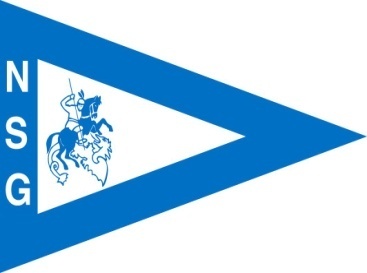 Domanda di ammissione in qualità di socio da  inviare alla NSGIl sottoscritto _______________________________________ (richiedente o di chi esercita la patria podestà)nato a _______________________ prov _________  il ____________________ residente a______________________________________ in via _____________________ n°_____  cap________ prov _____ tel _____________Cell _____________mail________________________ chiede di essere ammesso a far parte della Associazione Sportiva Dilettantistica Nautica San Giorgio in qualità di socio allievo il figlio/a __________________________________________ nato/a il ________________ a ______________________________________________________ chiede di essere ammesso a far parte della Associazione Sportiva Dilettantistica Nautica San Giorgio in qualità di: (barrare la voce interessata) socio ordinario	  socio FIV        codice fiscale __________________________________Fa presente inoltre di essere in possesso dei seguenti requisiti:Attività sportiva per  dall’anno _______ Collabora con  dall’anno _______specificare il tipo di collaborazione _________________________________________________altro __________________________________________________________________________Il richiedente comunica: (barrare le voci interessate) di essere il proprietario 󠄀  di essere intenzionato ad acquistare  󠄀  un natante  󠄀 imbarcazione del tipo  󠄀 vela  󠄀  motorsailer  󠄀 motore,Lung. ft  cm ______ Larga cm ______ immersione cm ______ dislocamento kg ________Motore: 󠄀󠄀 benzina    󠄀󠄀 diesel     potenza   HP ______ o kw ______Altro _________________________________________________Firma leggibile del richiedente o di chi esercita la patria podestàData ___________________             ______________________________________  Soci presentatori:Nome e cognome _________________________ firma ____________________________Nome e cognome _________________________ firma ____________________________